Western Australia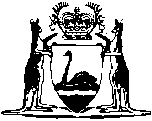 Prisons Amendment Act 2020Western AustraliaPrisons Amendment Act 2020Contents1.	Short title	22.	Commencement	23.	Act amended	24.	Section 3 amended	25.	Section 6 amended	36.	Section 10 amended	37.	Section 15E amended	38.	Section 15F amended	39.	Section 15J amended	310.	Section 15Q amended	411.	Section 15ZB amended	412.	Sections 46A and 46B inserted	446A.	Inspection of medical records and mandatory taking of blood or other body sample where prison officer may have been exposed to infectious disease	446B.	Review of s 46A	513.	Section 49 amended	614.	Section 50 amended	615.	Section 52 amended	716.	Section 58 amended	717.	Section 60 amended	818.	Section 60A amended	819.	Section 70 amended	820.	Section 79 amended	821.	Section 101 amended	822.	Section 110G amended	923.	Section 110 amended	9Western Australia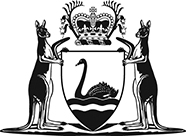 Prisons Amendment Act 2020No. 20 of 2020An Act to amend the Prisons Act 1981.[Assented to 21 May 2020]         	DO NOT REMOVE - These char styles are to suppress error messages in the page headers (excludes CharSectno)The Parliament of Western Australia enacts as follows:1.	Short title		This is the Prisons Amendment Act 2020.2.	Commencement		This Act comes into operation as follows —	(a)	sections 1 and 2 — on the day on which this Act receives the Royal Assent;	(b)	the rest of the Act — on a day fixed by proclamation, and different days may be fixed for different provisions.3.	Act amended		This Act amends the Prisons Act 1981.4.	Section 3 amended	(1)	In section 3(1) insert in alphabetical order:	bodily fluid includes semen, blood and saliva;	infectious disease means any of the following — 	(a)	Human Immunodeficiency Virus (HIV) infection;	(b)	Hepatitis B;	(c)	Hepatitis C;	(d)	any other prescribed disease capable of being transmitted by the transfer of bodily fluid;	transfer of bodily fluid means the transfer of bodily fluid from one person into the anus, vagina, mucous membrane or broken skin of another person;	(2)	In section 3(1) in the definition of medical practitioner paragraph (a) delete “a person”.5.	Section 6 amended		Delete section 6(6).6.	Section 10 amended		In section 10(1) delete the Penalty and insert:	Penalty for this subsection: a fine of $3 000.7.	Section 15E amended		In section 15E(5) delete the Penalty and insert:	Penalty for this subsection: a fine of $30 000.8.	Section 15F amended		In section 15F(2) delete the Penalty and insert:	Penalty for this subsection: a fine of $30 000.9.	Section 15J amended		In section 15J(2) delete the Table and insert:Table10.	Section 15Q amended	(1)	In section 15Q(2) delete the Penalty and insert:	Penalty for this subsection: imprisonment for 3 years.	(2)	In section 15Q(4) delete the Penalty and insert:	Penalty for this subsection: imprisonment for 3 years.11.	Section 15ZB amended	(1)	In section 15ZB(1) delete the Penalty and insert:	Penalty for this subsection: a fine of $80 000.	(2)	In section 15ZB(2) delete the Penalty and insert:	Penalty for this subsection: a fine of $8 000.12.	Sections 46A and 46B inserted		After section 46 insert:46A.	Inspection of medical records and mandatory taking of blood or other body sample where prison officer may have been exposed to infectious disease	(1)	Subsections (2) and (3) apply if the chief executive officer suspects on reasonable grounds that there has been a transfer of bodily fluid from a prisoner to a prison officer.	(2)	The chief executive officer may — 	(a)	inspect the prisoner’s medical records to find out whether the prisoner has an infectious disease; and	(b)	require the prisoner to submit themselves for the purpose of having a blood or other body sample taken to test the sample for the presence of an infectious disease.	(3)	The chief executive officer may authorise the use of such force as is reasonably necessary in the circumstances to take the sample.	(4)	Regulations may — 	(a)	regulate the taking of samples and the treatment of samples taken; and	(b)	authorise and regulate the disclosure to the prison officer of the prisoner’s medical records and the results of any test or analysis done on the sample taken; and	(c)	authorise and regulate the further disclosure and use of the information disclosed to the prison officer under paragraph (b); and	(d)	otherwise authorise and regulate the recording, disclosure and use of the results of any test or analysis done on the sample taken.46B.	Review of s 46A	(1)	The Inspector of Custodial Services must review compliance with, and the operation and effectiveness of, section 46A, and prepare a report based on the review, as soon as practicable after the 5th anniversary of the day on which the Prisons Amendment Act 2020 section 12 comes into operation.	(2)	The Inspector of Custodial Services must furnish a copy of the report to the Minister as soon as practicable after it is prepared.	(3)	The Minister must cause the report to be laid before each House of Parliament as soon as practicable after the Minister receives it, but not later than 12 months after the 5th anniversary.13.	Section 49 amended	(1)	In section 49(2) delete the Penalty and insert:	Penalty for this subsection: a fine of $6 000.	(2)	In section 49(6) delete the Penalty and insert:	Penalty for this subsection: imprisonment for 12 months and a fine of $6 000.14.	Section 50 amended	(1)	In section 50(1) delete the Penalty and insert:	Penalty for this subsection: imprisonment for 18 months and a fine of $12 000.	(2)	In section 50(2) delete the Penalty and insert:	Penalty for this subsection: imprisonment for 18 months and a fine of $12 000.	(3)	In section 50(3) delete the Penalty and insert:	Penalty for this subsection: imprisonment for 12 months and a fine of $6 000.	(4)	In section 50(4) delete the Penalty and insert:	Penalty for this subsection: imprisonment for 18 months and a fine of $12 000.15.	Section 52 amended	(1)	In section 52(1) delete the Penalty and insert:	Penalty for this subsection: imprisonment for 18 months and a fine of $9 000.	(2)	In section 52(3) delete the Penalty and insert:	Penalty for this subsection: imprisonment for 12 months and a fine of $6 000.	(3)	In section 52(4) delete the Penalty and insert:	Penalty for this subsection: imprisonment for 12 months and a fine of $6 000.16.	Section 58 amended		In section 58 delete “22(a)” and insert:		22(1)(a)17.	Section 60 amended		In section 60(4) delete the Penalty and insert:	Penalty for this subsection: imprisonment for 18 months and a fine of $9 000.18.	Section 60A amended		In section 60A(2) delete the Penalty and insert:	Penalty for this subsection: imprisonment for 12 months and a fine of $12 000.19.	Section 70 amended		In section 70(i) delete “body” and insert:		blood or other body20.	Section 79 amended		In section 79(1)(a)(ii) delete “$300;” and insert:		$3 000;21.	Section 101 amended		In section 101(7) delete the Penalty and insert:	Penalty for this subsection: imprisonment for 12 months and a fine of $6 000.22.	Section 110G amended		In section 110G(2) delete the Penalty and insert:	Penalty for this subsection: imprisonment for 12 months and a fine of $6 000.23.	Section 110 amended	(1)	In section 110(1)(k) and (ka) delete “section 46,” and insert:		sections 46 and 46A,	(2)	After section 110(3) insert:	(4)	The regulations may provide for offences against the regulations and prescribe penalties for those offences not exceeding a fine of $9 000.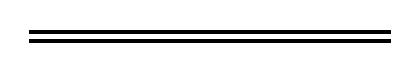 s. 31(2)s. 32(1)(b)s. 47(1) and (2)s. 71(1) and (2)s. 73(1)(a)s. 74(3)s. 75(1) and (2)s. 76(1) and (2)s. 77(1) and (2)s. 80(1) and (2)